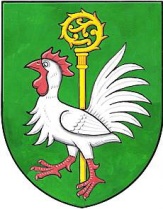                              Obec  Loučka, Loučka č.76, 783 22 CholinaIČO: 00576247                                                e-mail: obec.loucka@volny.cz  V Loučce dne  1. 3. 2019	VÝZVA   K  PODÁNÍ   NABÍDKYpro zadání veřejné zakázky malého rozsahu na stavební práce pod názvem „ Oprava stávající sítě místního rozhlasu v obci Loučka“Tato výzva k podání nabídky je vypracována jako podklad pro podání nabídek dodavatelů v rámci zakázky malého rozsahu na práce dle ustanovení § 27 zákona č. 134/2016 Sb.,  zadávání zakázek ve znění pozdějších předpisů.Podle ustanovení § 31 není zadavatel povinen postupovat podle zákona  č. 134/2016 Sb. 
o veřejných zakázkách, ale veřejný zadavatel je povinen dodržet ustanovení § 6 zákona 
č. 134/2016 Sb, tj. dodržovat zásady transparentnosti, rovného zacházení a zákazu diskriminace. Zadavatel :  Obec Loučka, Loučka č. 76, 783 22 Cholina                       IČO: 00576247                      Zastoupena : Ing. Miroslavnou Novotnou, starostkou obce                       E-mail : obec.loucka@volny.czDruh veřejné zakázky : stavební práce                      Oprava stávající sítě místního rozhlasu v obci Loučka dle slepého                        rozpočtu akce ( oprava nevyhovujících zemních rozvodů místního                        rozhlasu, dodání chrániček, kabelů, skříní, reproduktorů, přepěťové                      ochrany, konzol, reproduktorů, zapojení a uvedení do provozu.Doba a místo plnění :                        Zahájení stavebních prací :   duben 2019                       Termín ukončení prací :  červenec 2019 ( předávací protokol o předání                                                                                          díla)Způsob placení :                         Způsob placení za provedené práce bude podrobně popsán ve Smlouvě                         o díloMísto a  lhůta pro podávání nabídek:                            Poštou nebo osobně na adresu  : Obec Loučka                                                                               Loučka 76, 783 22 Cholina            Nabídky lze podat nejpozději do  3. 4. 2019 do 16:00 hod. na výše uvedené             adrese.Termín otevírání obálek a hodnocení nabídek :                        Termín : 3. 4 .2019 v 17:00 hod.                          Místo konání : Obec Loučka , Loučka 76, 783 22 CholinaZpůsob hodnocení nabídek:                         Hodnocení nabídek bude provedeno podle níže uvedených kriétií:                         Základní hodnotící kritérium pro zadání : nejnižší nabídková cena s DPH             Hodnotící komise seřadí nabídky podle výše nabídkové ceny.Zadavatelem je :   Obec Loučka                              Loučka č. 76                              783 22 Cholina                              Zastoupena : Ing. Miroslavnou Novotnou, starostkou obce…………………………………………Ing. Miroslava Novotná, starostka obcePřílohy výzvy : Zadávací dokumentaceSlepý položkový rozpočet akce 